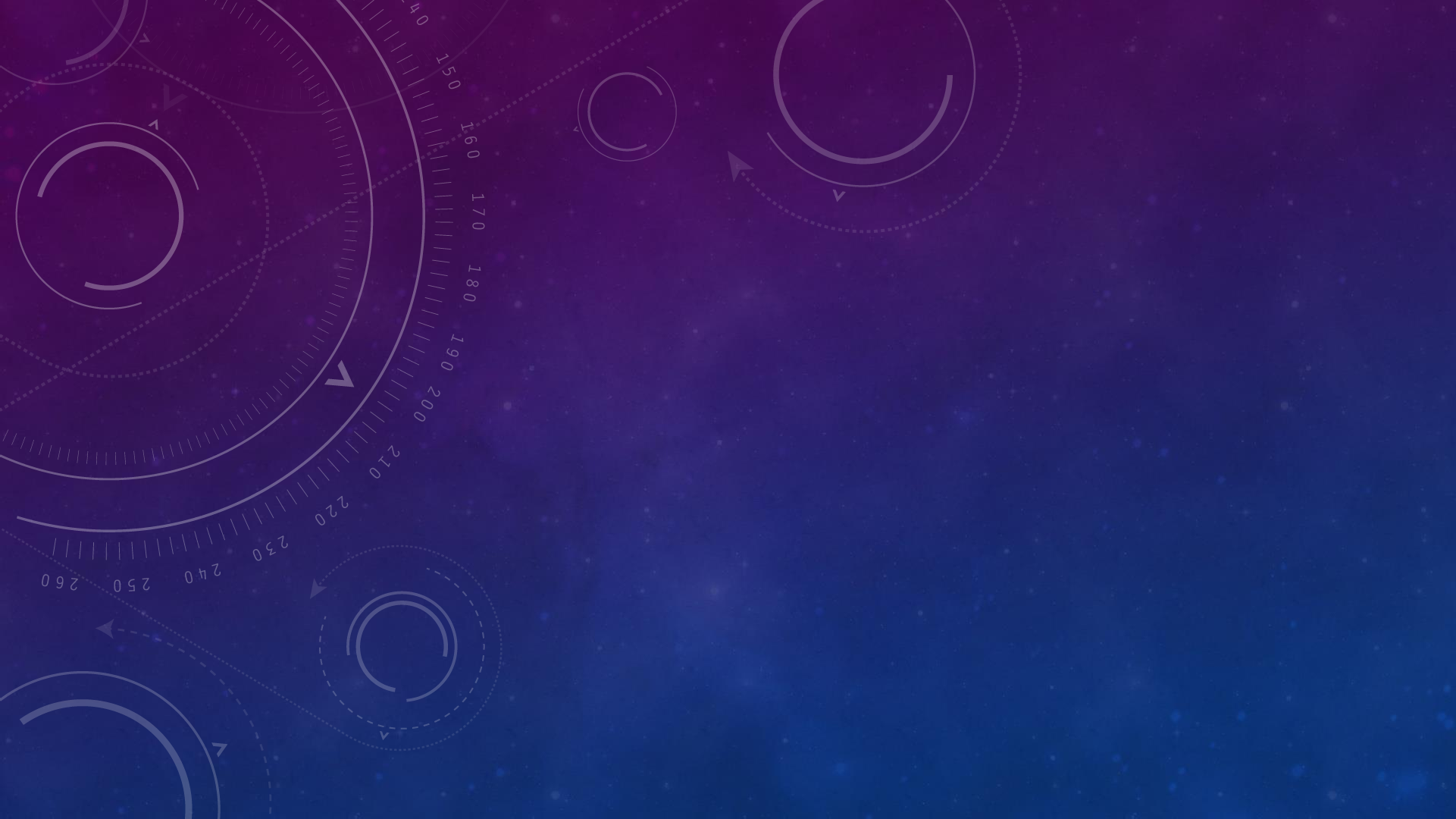 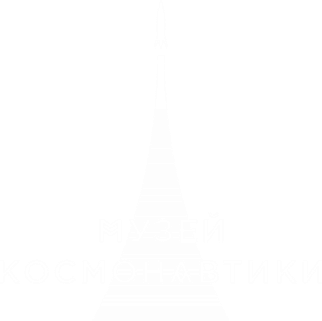 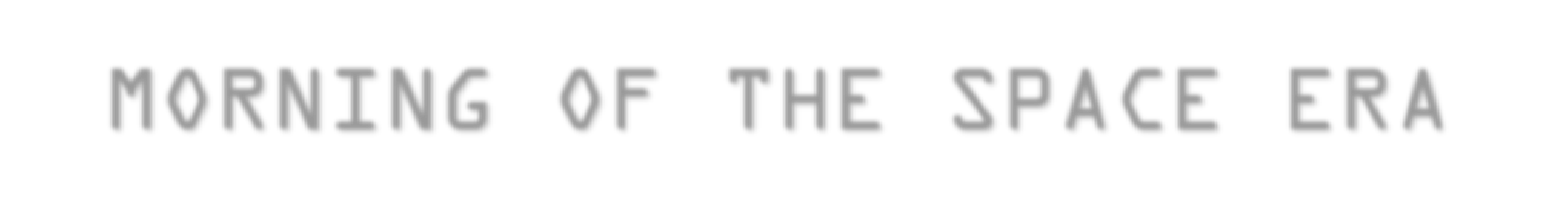 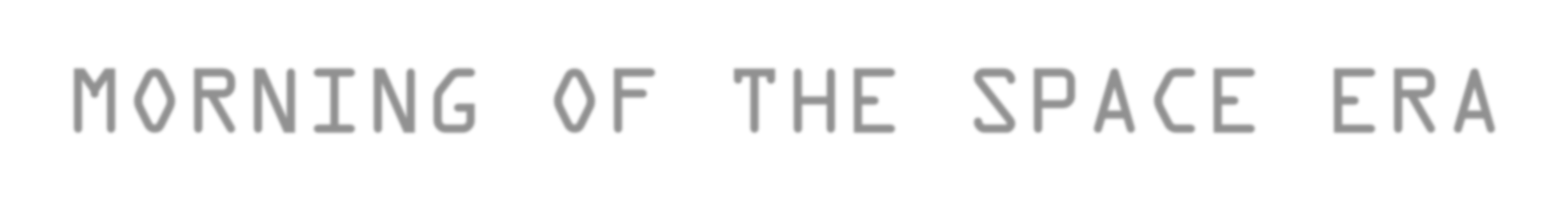 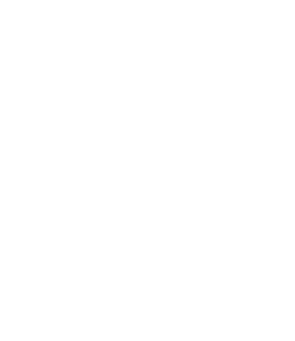 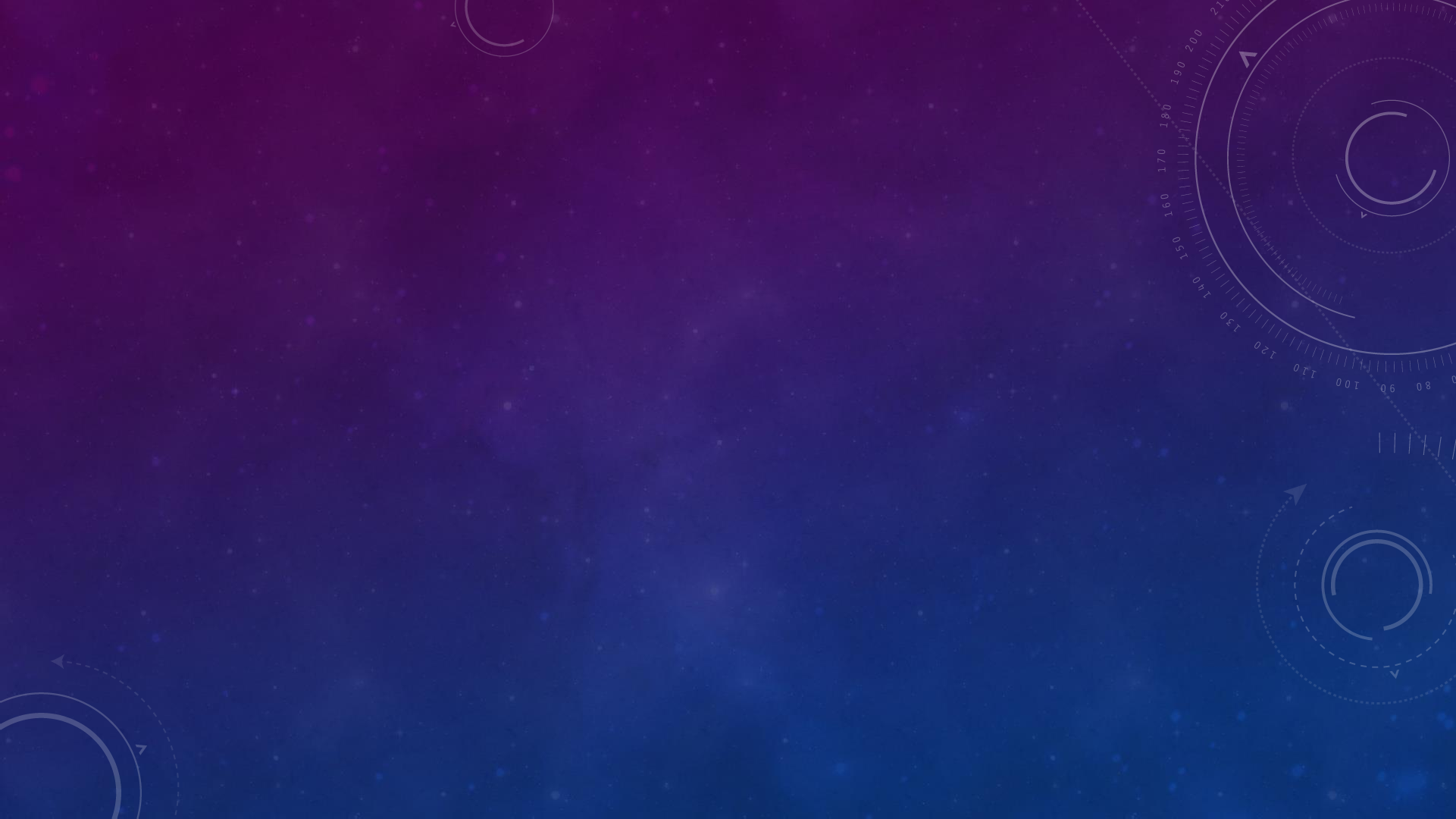   SPACE GLOSSARY	ARTIFICIAL SATELLITELANDING CAPSULE	SPACESUIT	AIR LOCKLAUNCH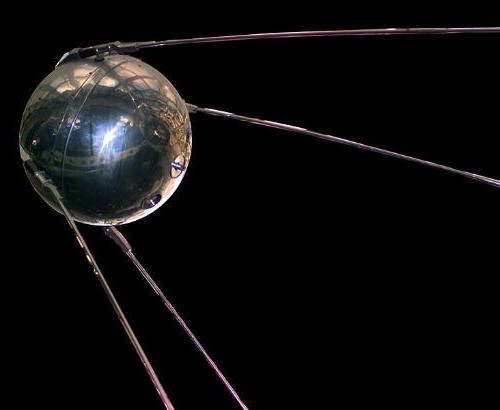 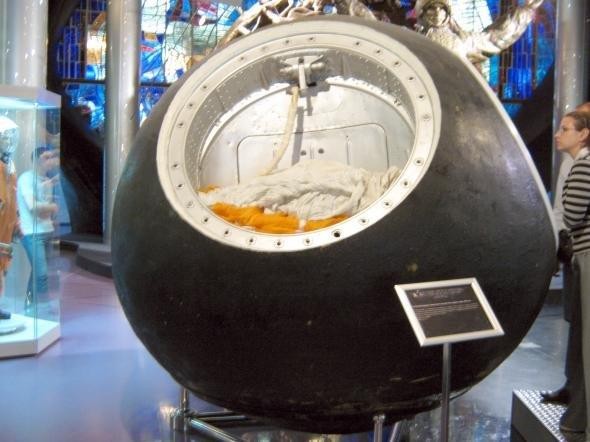 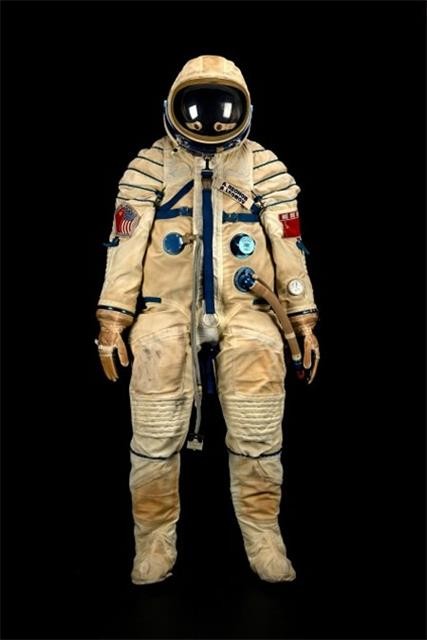 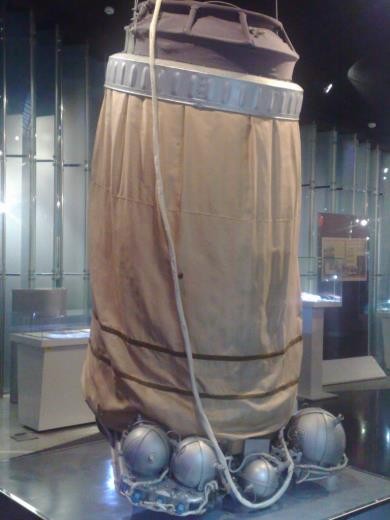 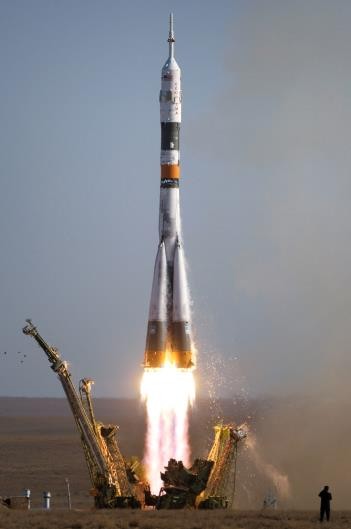   SPACE GLOSSARY	